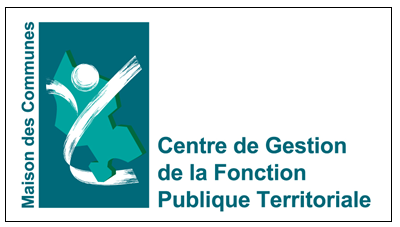 FICHE DE RENSEIGNEMENTS• ÉTABLISSEMENT ADHÉRENT Collectivité territoriale :	Adresse : 	Code Postal :	   Ville :	Tél. :   	   Fax :		Courriel @ :		 Responsable administratif : 	Total effectif agents : 	Avez-vous réalisé votre DUERP ?  Oui 	 Non (Document Unique d’Évaluation des Risques Professionnels) Si oui, le joindre à l’adhésion. • CONTACT ADMINISTRATIF (personne à contacter pour la gestion des convocations et absences) Nom - Prénom :	Tél : 	Fonction :	   Courriel @ : 	• EFFECTIFSNOMSPRENOMSDATE DE NAISSANCEFONCTIONSSTATUTSTps DE TRAVAIL